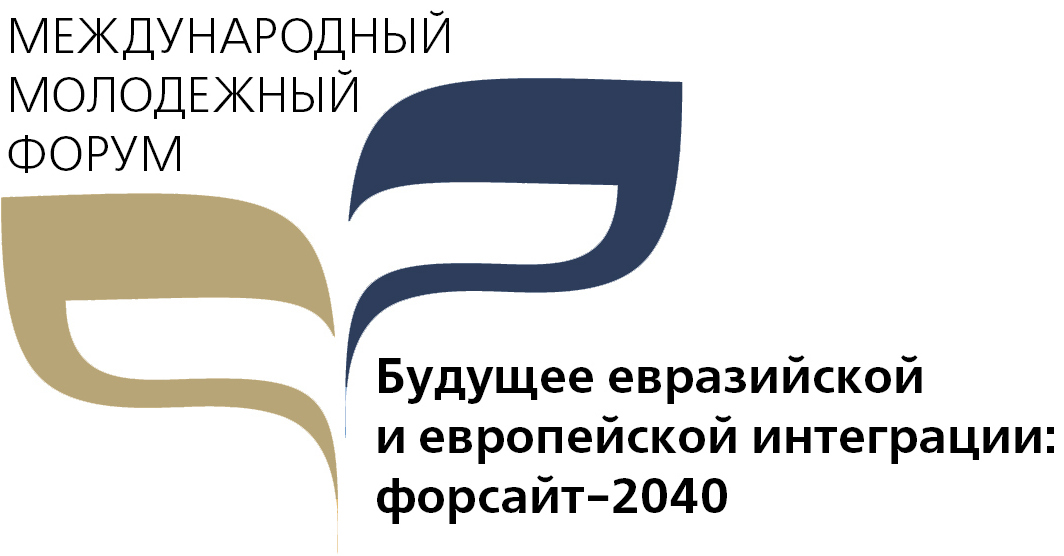 Application Formfor Participation in the Forumqualifying round4-8 December 2017, AustriaIn order to form an effective make-up of participants in the Forum it is held a competitive selection of the incoming application forms on the basis of information submitted that characterizes personal, creative, business, intellectual qualities and competence of prospective participants.Stages of competitive selection:1. Questioning- analysis of the compliance of the educational base, creative potential and practical experience to the objectives of the Forum2. Testing of personal, creative, business, and intellectual competencesApplication form with a photograph and scan of the first page of travel passport to be sent to the e-mail  of the Institute for Economic Strategies: cmps@inesnet.ruThe last date for sending the Preliminary Application Form -30.09.2017!ATTENTION! The selection of participants - until October 10, 2017. Information about the winners in the competition will be posted on the websites of the Institute for Economic Strategies (INES) and the International Institute for Applied Systems Analysis, Laxenburg, Austria after October 10, 2017.All winners will receive invitations.I hereby give my consent to the organizing committee of the International Youth Forum "The Future of Eurasian and European integration: Foresight-2040":- for the processing of personal data specified by me in the application of the participant;- on the using and placement of open-access photo and video footage.During the Forum, photo and video will be done. Taking part in this event, its participants thus agree for useing and post open-access photo and video footage, incl. for media coverage.____ September  2017 			Print full name: _________________________________Signature1Last name First name Patronymic ________________________________________________________Date of Birth  Last name First name Patronymic ________________________________________________________Date of Birth  Last name First name Patronymic ________________________________________________________Date of Birth  Last name First name Patronymic ________________________________________________________Date of Birth  Last name First name Patronymic ________________________________________________________Date of Birth  Last name First name Patronymic ________________________________________________________Date of Birth  Last name First name Patronymic ________________________________________________________Date of Birth  Last name First name Patronymic ________________________________________________________Date of Birth  Last name First name Patronymic ________________________________________________________Date of Birth  Last name First name Patronymic ________________________________________________________Date of Birth  Last name First name Patronymic ________________________________________________________Date of Birth  Last name First name Patronymic ________________________________________________________Date of Birth  Last name First name Patronymic ________________________________________________________Date of Birth  Last name First name Patronymic ________________________________________________________Date of Birth  Last name First name Patronymic ________________________________________________________Date of Birth  Last name First name Patronymic ________________________________________________________Date of Birth  Last name First name Patronymic ________________________________________________________Date of Birth  Last name First name Patronymic ________________________________________________________Date of Birth  Last name First name Patronymic ________________________________________________________Date of Birth  Last name First name Patronymic ________________________________________________________Date of Birth  Last name First name Patronymic ________________________________________________________Date of Birth  Last name First name Patronymic ________________________________________________________Date of Birth  Last name First name Patronymic ________________________________________________________Date of Birth  Last name First name Patronymic ________________________________________________________Date of Birth  Last name First name Patronymic ________________________________________________________Date of Birth  Last name First name Patronymic ________________________________________________________Date of Birth  Home address Home address Home address Home address Tel .Tel .E-mail:E-mail:Travel passport series Travel passport series Travel passport series                 No.Date of issue and Date of expiryDate of issue and Date of expiryDate of issue and Date of expiryPlace of issue and issuing authorityPlace of issue and issuing authorityPlace of issue and issuing authorityEducation Education Education Education Education Education Education Education Education Education Education Education Education Education Education Education BasicBasicBasicBasicBasicBasicName of education institutionName of education institutionName of education institutionName of education institutionName of education institutionName of education institutionYear of studyYear of studyYear of studyDepartment/University profileDepartment/University profileDepartment/University profileDepartment/University profileDepartment/University profileDepartment/University profileSpecialization/department profileSpecialization/department profileSpecialization/department profileSpecialization/department profileSpecialization/department profileSpecialization/department profile Years of attendance Years of attendance Years of attendance Years of attendance Years of attendance Years of attendanceState if any additional education (courses, trainings, master classes, etc):            _____________________________________________________________  State if any additional education (courses, trainings, master classes, etc):            _____________________________________________________________  State if any additional education (courses, trainings, master classes, etc):            _____________________________________________________________  State if any additional education (courses, trainings, master classes, etc):            _____________________________________________________________  State if any additional education (courses, trainings, master classes, etc):            _____________________________________________________________  State if any additional education (courses, trainings, master classes, etc):            _____________________________________________________________  State if any additional education (courses, trainings, master classes, etc):            _____________________________________________________________  State if any additional education (courses, trainings, master classes, etc):            _____________________________________________________________  State if any additional education (courses, trainings, master classes, etc):            _____________________________________________________________  State if any additional education (courses, trainings, master classes, etc):            _____________________________________________________________  State if any additional education (courses, trainings, master classes, etc):            _____________________________________________________________  State if any additional education (courses, trainings, master classes, etc):            _____________________________________________________________  State if any additional education (courses, trainings, master classes, etc):            _____________________________________________________________  State if any additional education (courses, trainings, master classes, etc):            _____________________________________________________________  State if any additional education (courses, trainings, master classes, etc):            _____________________________________________________________  State if any additional education (courses, trainings, master classes, etc):            _____________________________________________________________  Where and when the training was conducted, the type and name of the educational institutionWhere and when the training was conducted, the type and name of the educational institutionWhere and when the training was conducted, the type and name of the educational institutionWhere and when the training was conducted, the type and name of the educational institutionWhere and when the training was conducted, the type and name of the educational institutionWhere and when the training was conducted, the type and name of the educational institutionWhere and when the training was conducted, the type and name of the educational institutionWhere and when the training was conducted, the type and name of the educational institutionWhere and when the training was conducted, the type and name of the educational institutionWhere and when the training was conducted, the type and name of the educational institutionWhere and when the training was conducted, the type and name of the educational institutionWhere and when the training was conducted, the type and name of the educational institutionExisting diplomas and certificates:Existing diplomas and certificates:Existing diplomas and certificates:Existing diplomas and certificates:Existing diplomas and certificates:Existing diplomas and certificates:Participation in other youth projects Participation in other youth projects Participation in other youth projects Participation in other youth projects Participation in other youth projects Participation in other youth projects Awards, prizes, grants, scholarships and grants receivedAwards, prizes, grants, scholarships and grants receivedAwards, prizes, grants, scholarships and grants receivedAwards, prizes, grants, scholarships and grants receivedAwards, prizes, grants, scholarships and grants receivedAwards, prizes, grants, scholarships and grants receivedPublications, creative works,  writingsPublications, creative works,  writingsPublications, creative works,  writingsPublications, creative works,  writingsPublications, creative works,  writingsPublications, creative works,  writingsKnowledge of Russian and English languages and the level of proficiency Knowledge of Russian and English languages and the level of proficiency Knowledge of Russian and English languages and the level of proficiency Knowledge of Russian and English languages and the level of proficiency Knowledge of Russian and English languages and the level of proficiency Knowledge of Russian and English languages and the level of proficiency Knowledge of Russian and English languages and the level of proficiency Knowledge of special computer programsKnowledge of special computer programsKnowledge of special computer programsKnowledge of special computer programsKnowledge of special computer programsKnowledge of special computer programsKnowledge of special computer programs..........Experience in project activities(Give the summary of the project):Experience in project activities(Give the summary of the project):Experience in project activities(Give the summary of the project):Experience in project activities(Give the summary of the project):Experience in project activities(Give the summary of the project):Experience in project activities(Give the summary of the project):Experience in project activities(Give the summary of the project):Experience in project activities(Give the summary of the project):Experience in project activities(Give the summary of the project):Experience in project activities(Give the summary of the project):Experience in project activities(Give the summary of the project):Experience in project activities(Give the summary of the project):Experience in project activities(Give the summary of the project):Experience in project activities(Give the summary of the project):Experience in project activities(Give the summary of the project):Experience in project activities(Give the summary of the project):Why do you want to participate in the Forum?Why do you want to participate in the Forum?Why do you want to participate in the Forum?Why do you want to participate in the Forum?Why do you want to participate in the Forum?Why do you want to participate in the Forum?How do you want to contribute?How do you want to contribute?How do you want to contribute?How do you want to contribute?How do you want to contribute?How do you want to contribute?Why are you willing to participate in the Youth Forum? Why are you willing to participate in the Youth Forum? Why are you willing to participate in the Youth Forum? Why are you willing to participate in the Youth Forum? Why are you willing to participate in the Youth Forum? Why are you willing to participate in the Youth Forum? Why do you think the dialogue of young people in Europe and Asia is especially important today?Why do you think the dialogue of young people in Europe and Asia is especially important today?Why do you think the dialogue of young people in Europe and Asia is especially important today?Why do you think the dialogue of young people in Europe and Asia is especially important today?Why do you think the dialogue of young people in Europe and Asia is especially important today?Why do you think the dialogue of young people in Europe and Asia is especially important today?What is the mission of the Forum from your point of view? What is the mission of the Forum from your point of view? What is the mission of the Forum from your point of view? What is the mission of the Forum from your point of view? What is the mission of the Forum from your point of view? What is the mission of the Forum from your point of view? What can the youth do, or what do you think can be its contribution to the strengthening the Future of the Eurasian and European integration? What can the youth do, or what do you think can be its contribution to the strengthening the Future of the Eurasian and European integration? What can the youth do, or what do you think can be its contribution to the strengthening the Future of the Eurasian and European integration? What can the youth do, or what do you think can be its contribution to the strengthening the Future of the Eurasian and European integration? What can the youth do, or what do you think can be its contribution to the strengthening the Future of the Eurasian and European integration? What can the youth do, or what do you think can be its contribution to the strengthening the Future of the Eurasian and European integration? I participate in the following organizations / associations / projects (what, where, how long?) I participate in the following organizations / associations / projects (what, where, how long?) I participate in the following organizations / associations / projects (what, where, how long?) I participate in the following organizations / associations / projects (what, where, how long?) I participate in the following organizations / associations / projects (what, where, how long?) I participate in the following organizations / associations / projects (what, where, how long?) Most of all I'm interested in the following topics:(tick off  as applicable –but  not more than 2 topics)Most of all I'm interested in the following topics:(tick off  as applicable –but  not more than 2 topics)Most of all I'm interested in the following topics:(tick off  as applicable –but  not more than 2 topics)Most of all I'm interested in the following topics:(tick off  as applicable –but  not more than 2 topics)Most of all I'm interested in the following topics:(tick off  as applicable –but  not more than 2 topics)Most of all I'm interested in the following topics:(tick off  as applicable –but  not more than 2 topics)Economic integration                                                              Economic integration                                                              Economic integration                                                              Economic integration                                                              Economic integration                                                              Economic integration                                                              Economic integration                                                              Economic integration                                                              Most of all I'm interested in the following topics:(tick off  as applicable –but  not more than 2 topics)Most of all I'm interested in the following topics:(tick off  as applicable –but  not more than 2 topics)Most of all I'm interested in the following topics:(tick off  as applicable –but  not more than 2 topics)Most of all I'm interested in the following topics:(tick off  as applicable –but  not more than 2 topics)Most of all I'm interested in the following topics:(tick off  as applicable –but  not more than 2 topics)Most of all I'm interested in the following topics:(tick off  as applicable –but  not more than 2 topics)Security: Building stability and peace                                     Security: Building stability and peace                                     Security: Building stability and peace                                     Security: Building stability and peace                                     Security: Building stability and peace                                     Security: Building stability and peace                                     Security: Building stability and peace                                     Security: Building stability and peace                                     Most of all I'm interested in the following topics:(tick off  as applicable –but  not more than 2 topics)Most of all I'm interested in the following topics:(tick off  as applicable –but  not more than 2 topics)Most of all I'm interested in the following topics:(tick off  as applicable –but  not more than 2 topics)Most of all I'm interested in the following topics:(tick off  as applicable –but  not more than 2 topics)Most of all I'm interested in the following topics:(tick off  as applicable –but  not more than 2 topics)Most of all I'm interested in the following topics:(tick off  as applicable –but  not more than 2 topics)Socio-cultural integration                                                         Socio-cultural integration                                                         Socio-cultural integration                                                         Socio-cultural integration                                                         Socio-cultural integration                                                         Socio-cultural integration                                                         Socio-cultural integration                                                         Socio-cultural integration                                                         I will try to provide the following regional media with information about my participation in the Youth Forum:I will try to provide the following regional media with information about my participation in the Youth Forum:I will try to provide the following regional media with information about my participation in the Youth Forum:I will try to provide the following regional media with information about my participation in the Youth Forum:I will try to provide the following regional media with information about my participation in the Youth Forum:I will try to provide the following regional media with information about my participation in the Youth Forum:I do not need a Schengen visa to EU (check as  applicable)I do not need a Schengen visa to EU (check as  applicable)I do not need a Schengen visa to EU (check as  applicable)I do not need a Schengen visa to EU (check as  applicable)I do not need a Schengen visa to EU (check as  applicable)I do not need a Schengen visa to EU (check as  applicable)Yes          No Yes          No Yes          No Yes          No Yes          No Yes          No Yes          No Yes          No Do you prefer regular foodOr vegetarian Do you prefer regular foodOr vegetarian Do you prefer regular foodOr vegetarian Do you prefer regular foodOr vegetarian Do you prefer regular foodOr vegetarian Do you prefer regular foodOr vegetarian Regular                                                                                       Vegetarian                                                                                  Regular                                                                                       Vegetarian                                                                                  Regular                                                                                       Vegetarian                                                                                  Regular                                                                                       Vegetarian                                                                                  Regular                                                                                       Vegetarian                                                                                  Regular                                                                                       Vegetarian                                                                                  Regular                                                                                       Vegetarian                                                                                  Regular                                                                                       Vegetarian                                                                                  I found out about the youth forum from:I found out about the youth forum from:I found out about the youth forum from:I found out about the youth forum from:I found out about the youth forum from:I found out about the youth forum from: